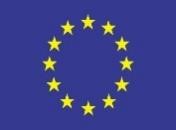 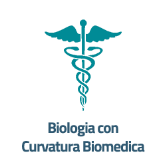 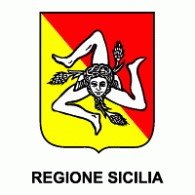 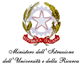 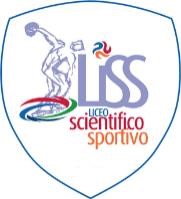 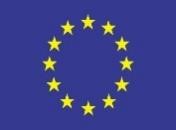 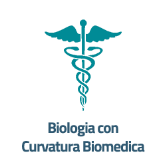 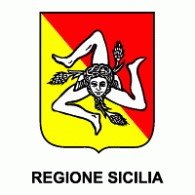 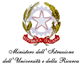 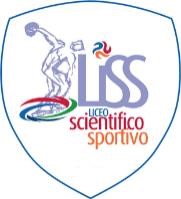  LICEO SCIENTIFICO" LEONARDO DA VINCI" FLORIDIA  SEDE ASSOCIATA LICEO SCIENTIFICO DI CANICATTINI BAGNI Liceo Scientifico - Scienze Umane - Linguistico - Economico Sociale - Scienze Applicate - Sportivo Potenziamento di Biologia con curvatura biomedica      Viale Vittorio Veneto Contrada Serrantone 96014 - FLORIDIA (SR) TEL.: sede centrale 0931/949768  Sezione Associata Liceo Scientifico di Canicattini via Umberto  TEL.0931/947506 codice meccanografico SRPS150001-  sito web: http://www.liceofloridia.edu.it  C. F.: 93079140898 -  e-mail: srps150001@istruzione.it   pec: srps150001@pec.istruzione.it   Floridia ………………SCHEDA BONUS DOCENTECognome …………………………….     Nome …………………………… Prerequisiti per accedere al bonus premiale Essere docente di ruolo titolare nell’istituto/ di ruolo ma in assegnazione provvisoria da almeno tre anni consecutivi nell’istituto Non essere docenti in anno di prova Limite assenze giorni 21  (fruiti a qualsiasi titolo) Presenza assidua alle attività collegiali (non più del 20% di ore di assenza)Assenza di procedimenti disciplinari conclusi negli ultimi tre anni.  I docenti dovranno dichiarare le attività progettate e  svolte.  Per accedere alla valutazione devono essere presenti almeno:  nell’area A 3 voci; nell’area B 3 voci; nell’area C 4 voci. I docenti saranno premiati con un Bonus proporzionale al numero delle voci in cui hanno registrato una valutazione positiva. Le attività dichiarate dovranno essere documentate o, in assenza di   documentazione, autocertificate. La scheda dovrà pervenire al protocollo entro il 28/06/2024. Il Dirigente con proprio e motivato provvedimento determinerà il Bonus premiale. Alla RSU è dovuta la comunicazione preventiva dei nominativi dei destinatari. 	 	 	 	 	 	 	 	 	 	 	                Il Docente                                                                                          -----------------------------------  A     -   QUALITA’ DELL’INSEGNAMENTO E SUCCESSO FORMATIVO  A     -   QUALITA’ DELL’INSEGNAMENTO E SUCCESSO FORMATIVO A1 ATTIVITÀ PER L’ARRICCHIMENTO DISCIPLINARE E  PER L’AMPLIAMENTO DELL’OFFERTA FORMATIVA Si No Recupero disciplinare curriculare-(dettagliare tempi e modalità)--------------------------------------------------------------- Attività didattica su progetto: (indicare il progetto)---------------------------------------Accompagnatori nei viaggi d’istruzione :indicare il viaggio--------------------------------------Competenze professionali certificate (dottorati – ecdl – altro)--------------------------------------------------- Strategie e metodi innovativi (CLIL –m@tabel – ecc.) ………………………………………Partecipazione a corsi di formazione e aggiornamento (minimo 20 ore) -----------------------------------------------------A2 CONTRIBUTO AL MIGLIORAMENTO DELL’ISTRUZIONE SCOLASTICA  CONTRIBUTO AL MIGLIORAMENTO DELL’ISTRUZIONE SCOLASTICA  CONTRIBUTO AL MIGLIORAMENTO DELL’ISTRUZIONE SCOLASTICA Coordinatori di progetti: indicare il progetto-------------------------------------------------Commissioni di lavoro collegiali a scopo didattico (PTOF, RAV, PdM, Progetti Europei, PNRR, Rendicontazione sociale, ecc) ---------------------------------------------------------Organizzazione di eventi culturali :-----------------------------------------------------------B - RISULTATI OTTENUTI DAL DOCENTE O DAL GRUPPO DEI DOCENTI INRELAZIONE AL POTENZIAMENTO DELLE COMPETENZE DEGLI ALUNNI- INNOVAZIONE 	DIDATTICA E METODOLOGICA - DOCUMENTAZIONE EDIFFUSIONE DELLE BUONE PRATICHEB - RISULTATI OTTENUTI DAL DOCENTE O DAL GRUPPO DEI DOCENTI INRELAZIONE AL POTENZIAMENTO DELLE COMPETENZE DEGLI ALUNNI- INNOVAZIONE 	DIDATTICA E METODOLOGICA - DOCUMENTAZIONE EDIFFUSIONE DELLE BUONE PRATICHEB - RISULTATI OTTENUTI DAL DOCENTE O DAL GRUPPO DEI DOCENTI INRELAZIONE AL POTENZIAMENTO DELLE COMPETENZE DEGLI ALUNNI- INNOVAZIONE 	DIDATTICA E METODOLOGICA - DOCUMENTAZIONE EDIFFUSIONE DELLE BUONE PRATICHEB - RISULTATI OTTENUTI DAL DOCENTE O DAL GRUPPO DEI DOCENTI INRELAZIONE AL POTENZIAMENTO DELLE COMPETENZE DEGLI ALUNNI- INNOVAZIONE 	DIDATTICA E METODOLOGICA - DOCUMENTAZIONE EDIFFUSIONE DELLE BUONE PRATICHEB1 RISULTATI OTTENUTI DAL DOCENTE O DAL GRUPPO DEI DOCENTI IN RELAZIONE AL POTENZIAMENTO DELLE COMPETENZE DEGLI ALUNNI Risultati nel potenziamento delle competenze disciplinari :indicare le attività svolte------------------------------------------------------------Partecipazione degli studenti a concorsi, Olimpiadi  e competizioni disciplinari :---------------------------------------------------------------B2 INNOVAZIONE DIDATTICA E METODOLOGICA Presentazione di attività, lezioni, esercitazioni con l’utilizzo delle nuove tecnologie piattaforma G-Suite for education (indicare le attività e gli strumenti utilizzati)-------------------------------------------------------Ricerca e sperimentazione didattica(didattica per competenze-didattica laboratoriale - e-learning, ecc ) Indicare quale e specificare le modalità-----------------------------------------------------------------B3 DOCUMENTAZIONE E DIFFUSIONE DELLE BUONE PRATICHE Produzione sistematica e riutilizzabile di materiale didattico di natura multimediale interattiva (indicare quale)---------------------------------------------------------------Realizzazione/uso e pubblicazione di strumenti di condivisione di buone pratiche didattiche ed educative attraverso la valorizzazione del sito e l’attivazione di piattaforme specifiche : indicare quali Uso attivo delle aree dedicate del sito, documentazione dalla piattaforma e-learning, blog didattici)………………………………………………………………….. C  RESPONSABILITA’ ASSUNTE NEL COORDINAMENTO ORGANIZZATIVO E   NELLA FORMAZIONE DEL PERSONALE  C  RESPONSABILITA’ ASSUNTE NEL COORDINAMENTO ORGANIZZATIVO E   NELLA FORMAZIONE DEL PERSONALE  C  RESPONSABILITA’ ASSUNTE NEL COORDINAMENTO ORGANIZZATIVO E   NELLA FORMAZIONE DEL PERSONALE  C  RESPONSABILITA’ ASSUNTE NEL COORDINAMENTO ORGANIZZATIVO E   NELLA FORMAZIONE DEL PERSONALE Coordinatore di classe:  indicare la classe ………..Coordinatore di dipartimento: indicare il dipartimento………………………………………………..Coordinatore Progetto ErasmusResponsabili di plesso e sostitutiCollaborazione con il DS Responsabile di laboratorio: indicare il laboratorio………………………………………………Commissione orientamento, commissione orario e commissione viaggi (indicare quale)----------------------------------------------------------------------Commissione webComponente Comitato di valutazione Tutor docenti neo-assunti Tutor PCTO Funzioni strumentali Consiglio di Istituto Gruppi di lavoro inclusione (GLI, GOSP) Altro:……………………………………………………….